Come comportarsi in caso di emergenzaValido per: Azienda Cantiere / OggettoValido per: Azienda Cantiere / OggettoIndirizzo: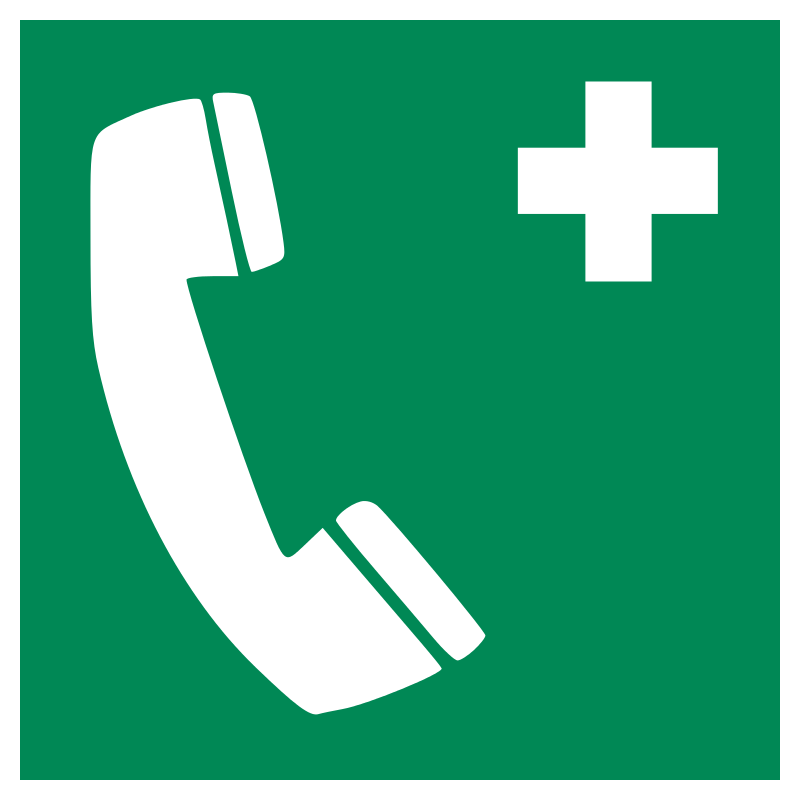 Dare l’allarmeDare l’allarmePronto soccorso	144	REGA	1414Polizia	117	Pompieri	118Numero di Emergenza europeo	112	Centro tossicologico	145Medico più vicino:	     Ospedale più vicino:	          :	     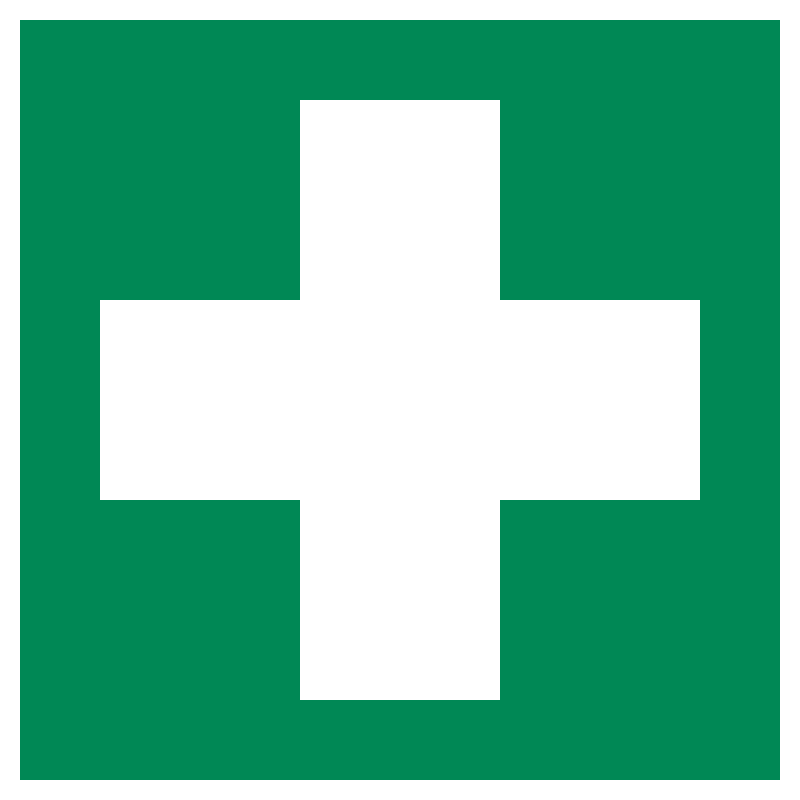 InfortunioInfortunioMettere in sicurezza la zona di pericolo, proteggere se stessiDare l’allarme  144Primo soccorsoFermare l’emorragia; se la persona è in stato di incoscienza, girarla nella posizione laterale.Se è in stato di incoscienza e non respira normalmente:C: massaggio cardiaco (circulation)A: liberare le vie respiratorie (airways)B: respirazione bocca a bocca (breathing)D: defibrillazioneInformare i soccorritori e indirizzarli sul luogo dell’infortunioUbicazione materiale di pronto soccorso:      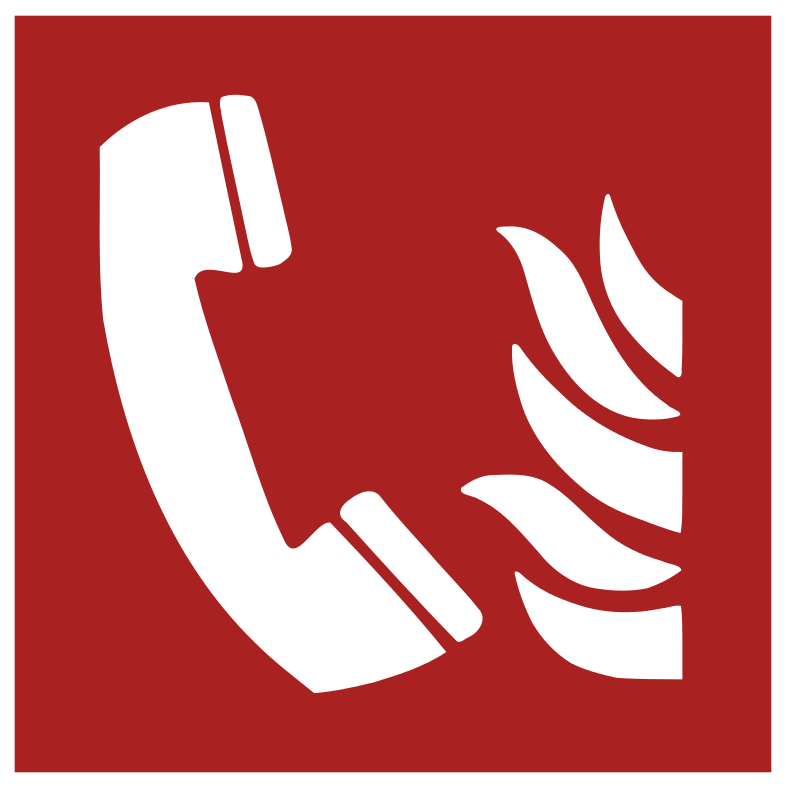 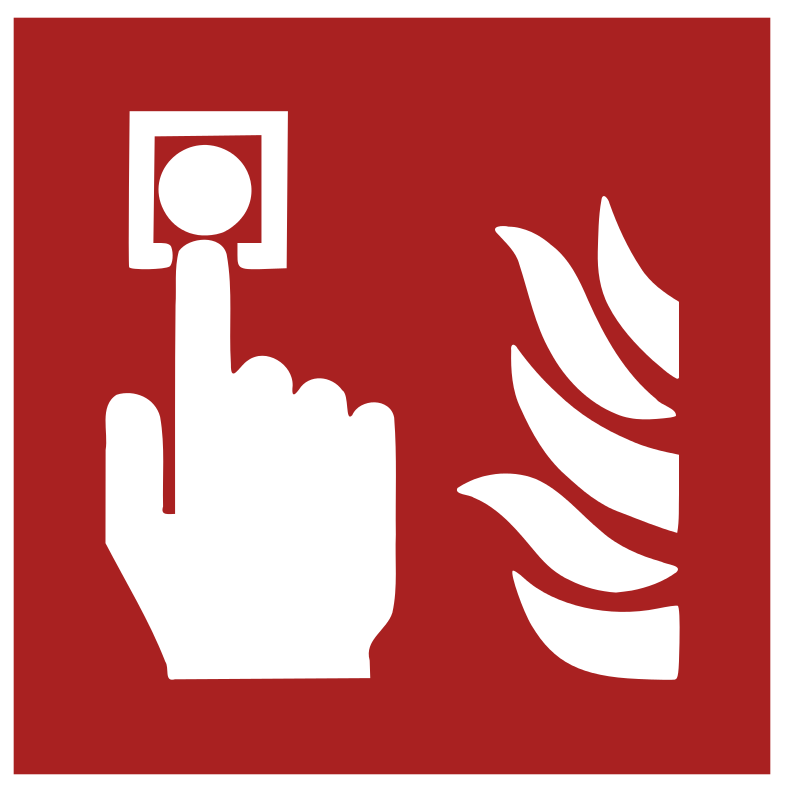 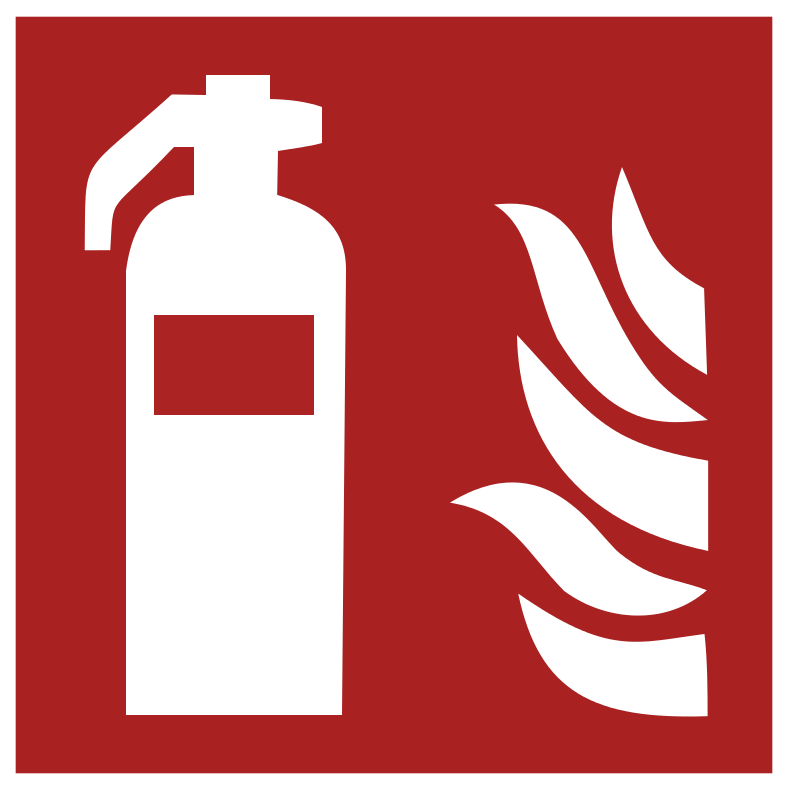 IncendioIncendioChiamare i pompier  118Mettere in salvo se stessi e gli altriChiudere porte e finestreInformare i pompieri e indirizzarli sul luogo dell’infortunio, spegnere l’incendio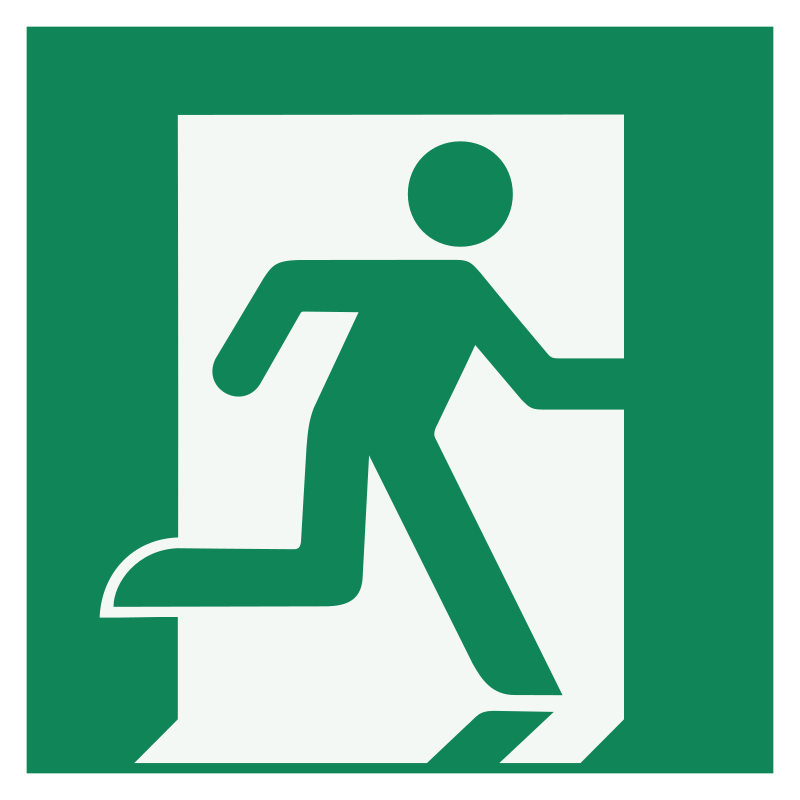 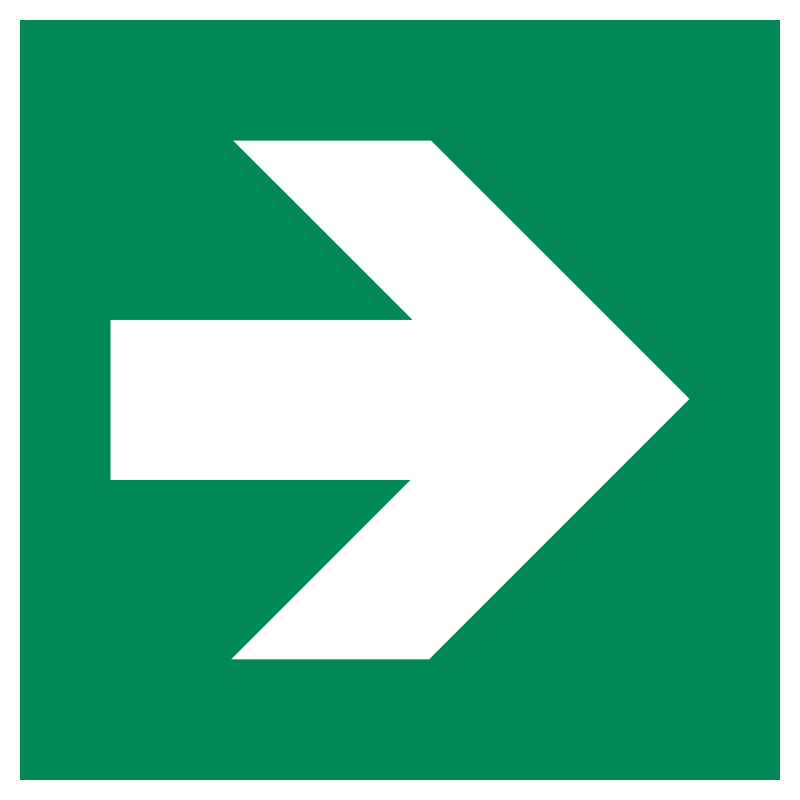 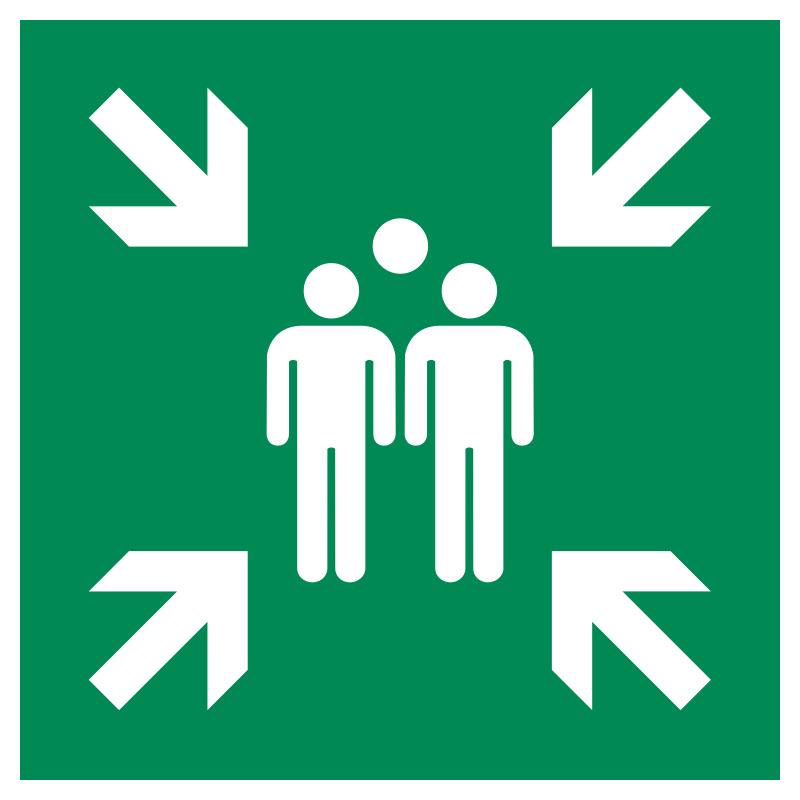 EvacuazioneEvacuazioneAvvisare le persone in pericolo e allontanarle dalla zona di pericoloAbbandonare l’edificio usando le vie di fugaDirigersi verso il punto di raccoltaPunto di raccolta:      Responsabile dell'organizzazione dell'emergenza:Responsabile dell'organizzazione dell'emergenza:Responsabile dell'organizzazione dell'emergenza: